Творческая выставка детей и родителей «Пуговичный мир» в МОБУ «СОШ «Агалатовский Центр Образования» ДО    Мы живем во время стремительных скоростей и высоких технологий. С каждым годом увеличивается количество технических новинок, поражающих своими возможностями. Мир предметов, и без того огромный, пополняется и расширяется. Все это отражается на нашей повседневной жизни – мы уже не обращаем внимания на предметы, которыми пользуемся изо дня в день, ведь некоторые из них, порой даже самые обычные, таят в себе много интересного. У каждого дома можно найти в шкатулках или сундучках разные ненужные пуговицы, которые можно выкинуть, да жалко. О пуговицах иногда говорят пренебрежительно: «простой, как пуговица». Но оказывается, обычные пуговицы могут выполнять важную функцию – быть средством развития мелкой моторики у детей, а вслед за этим и вспомогательным материалом для развития речи. Ведь уровень развития речи ребёнка зависит от степени сформированности тонких движений пальцев рук.       Пуговицы являются удивительно многогранным и занятным материалом. С пуговицами на самом деле существует огромное множество игр. Изготовлением поделки из пуговиц можно увлечь малыша на пару часов и не думать, чем занять ребенка. Поделки из пуговиц могут быть самостоятельной работой, могут быть элементом украшения открытки, картины, рамочки для фотографий, вазы или закладки для книг.       Если приложить фантазию в процессе изготовления работы, то может получиться маленький шедевр, которым будут гордиться ребенок и его родители. В марте в старшей группе прошёл проект "Волшебная пуговица". Итог нашего проекта - выставка детско-родительского творчества "Пуговичный мир". Родители с удовольствием приняли участие в оформлении выставки.       Вот такие ШЕДЕРРЫ поучились у наших детей и их родителе. И все они разнообразны.                                                      Воспитатели старшей группы  Запорожец Н.А, Попова Л.И.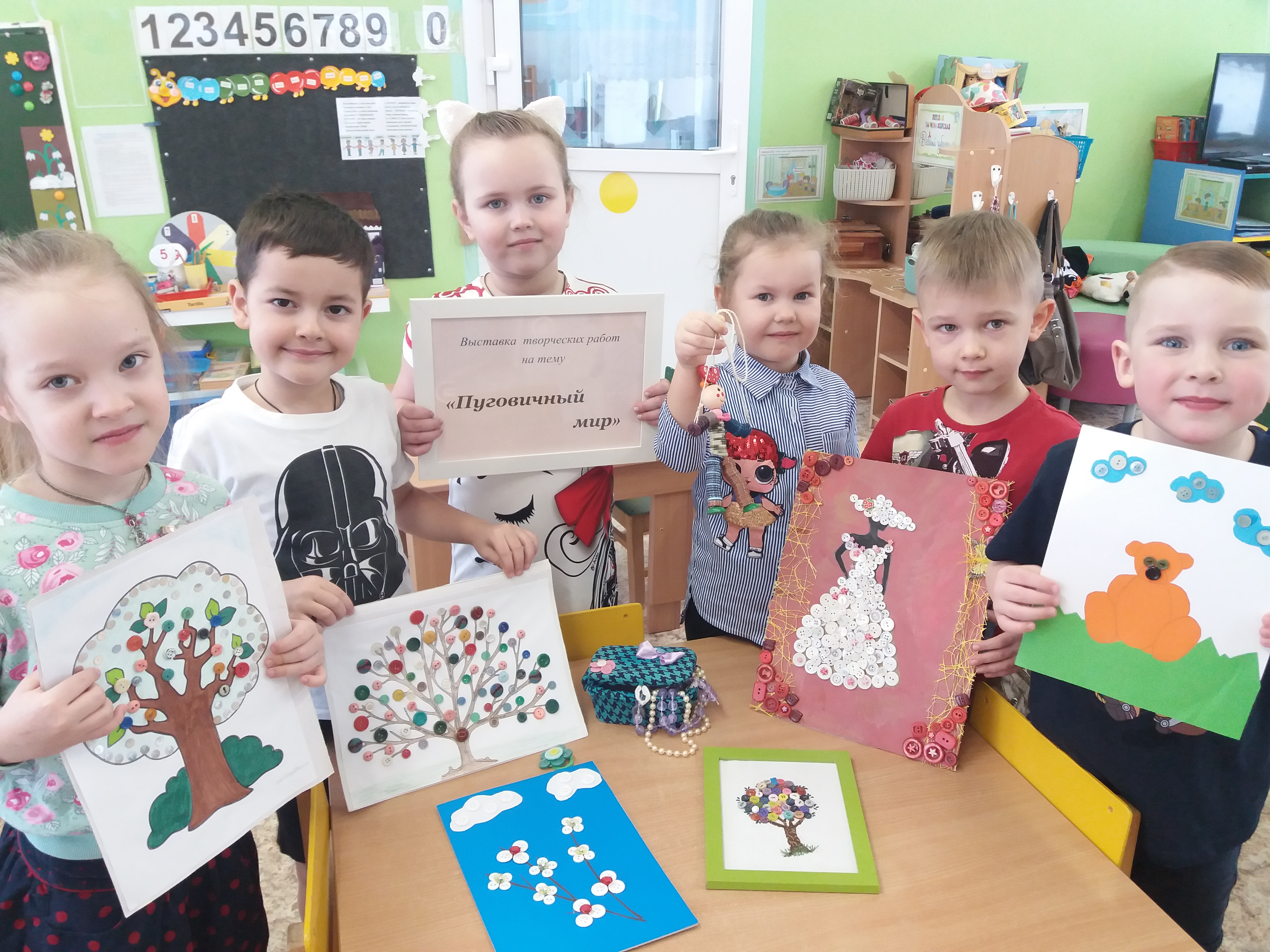 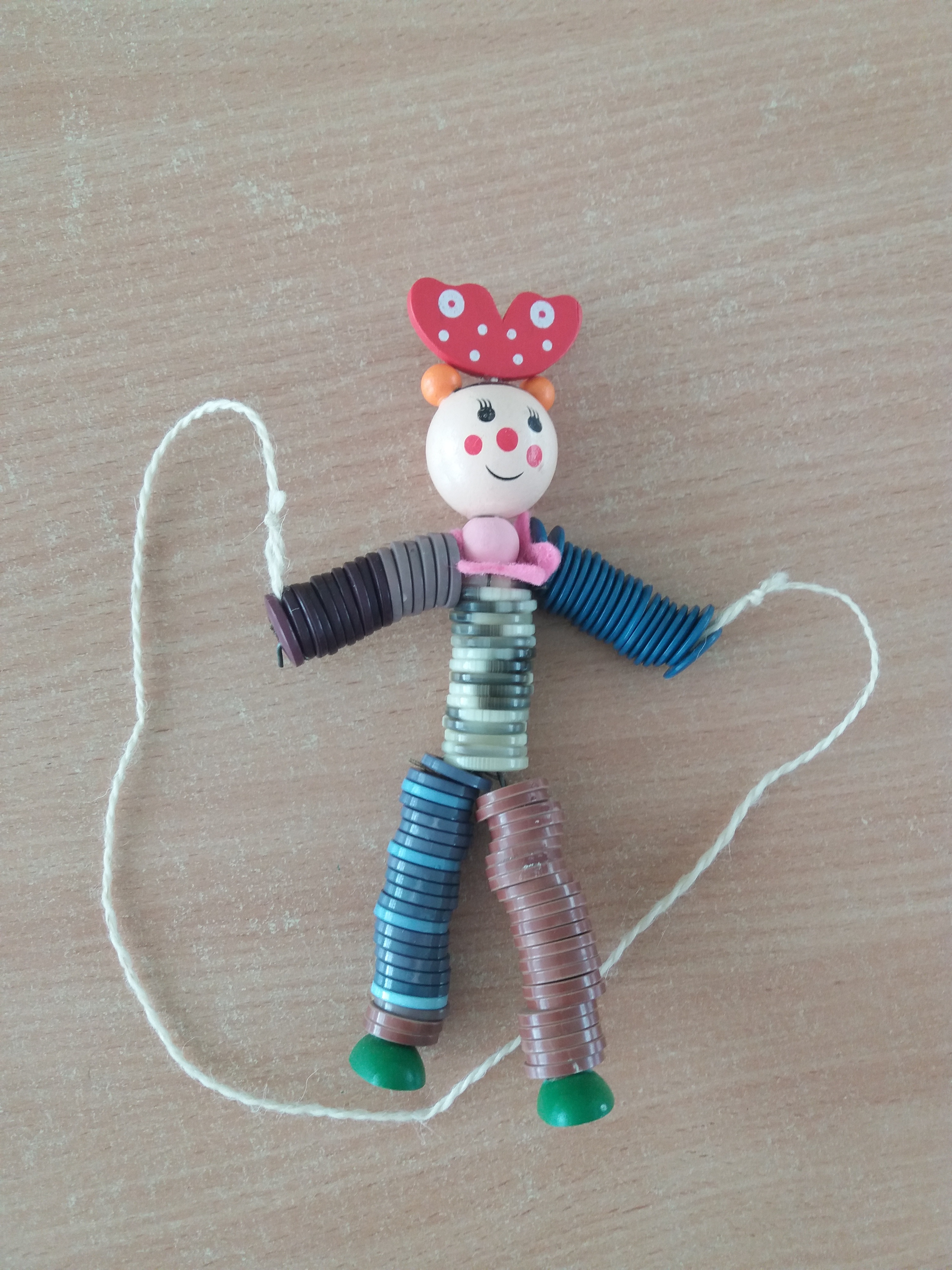 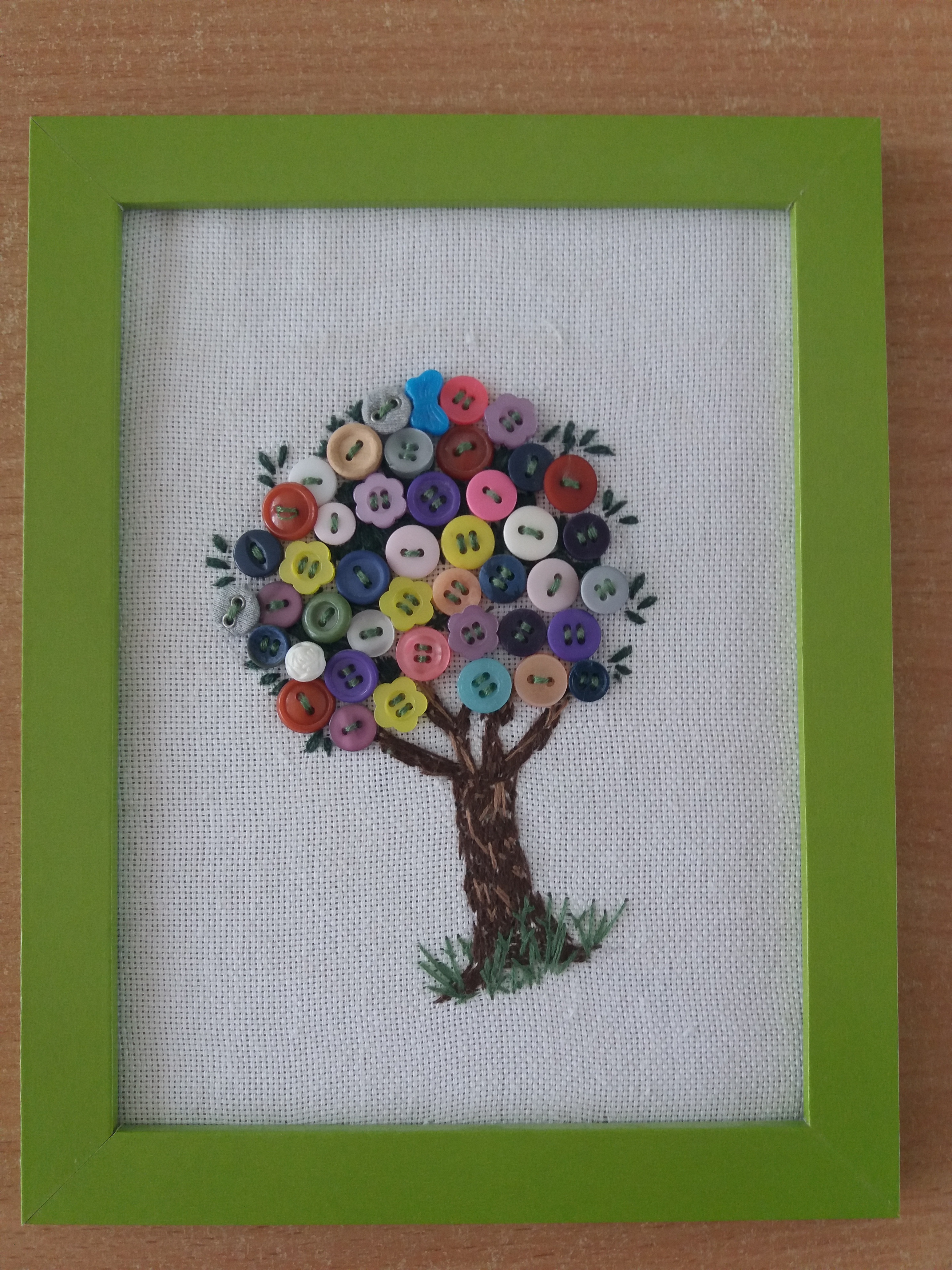 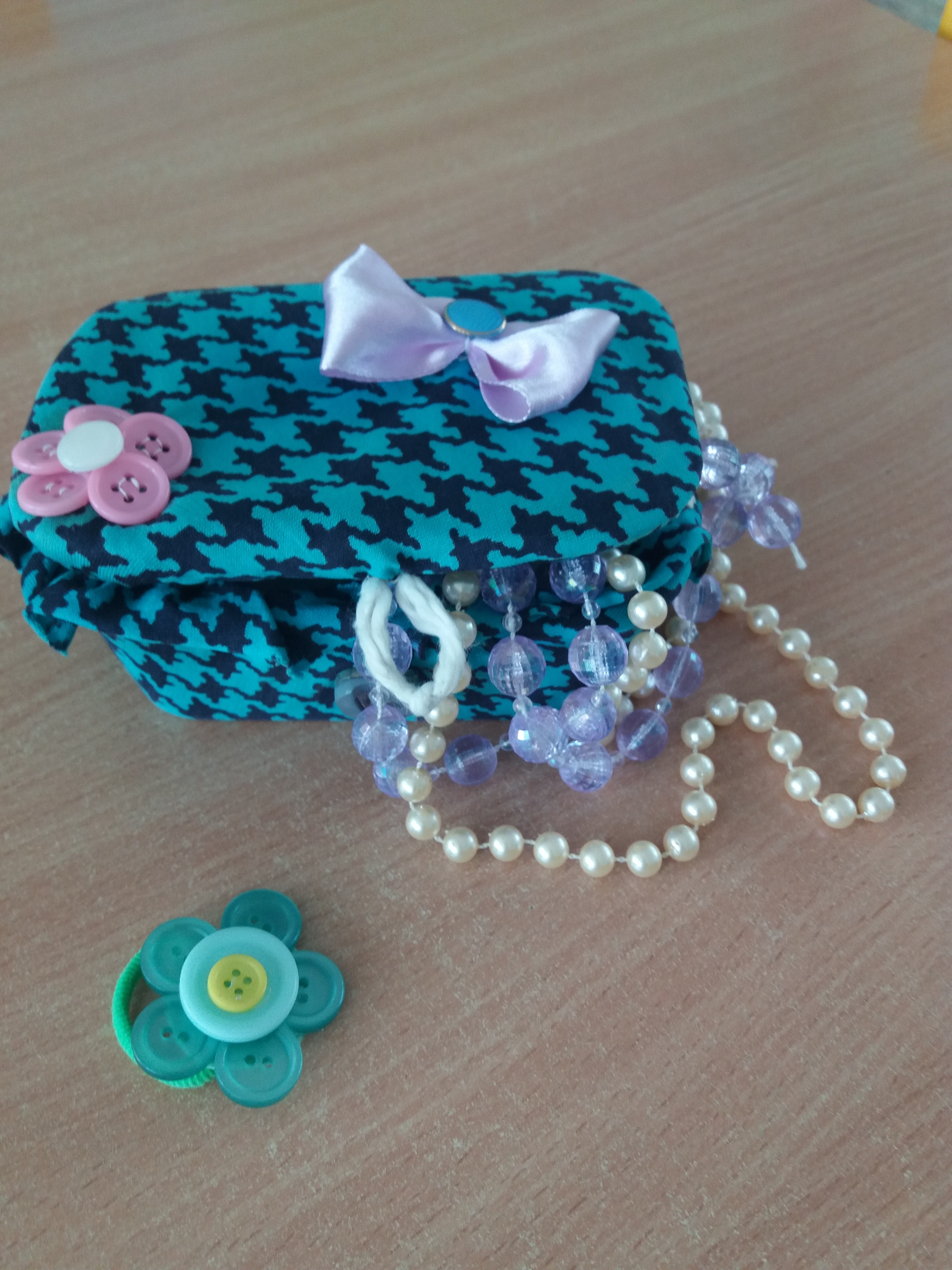 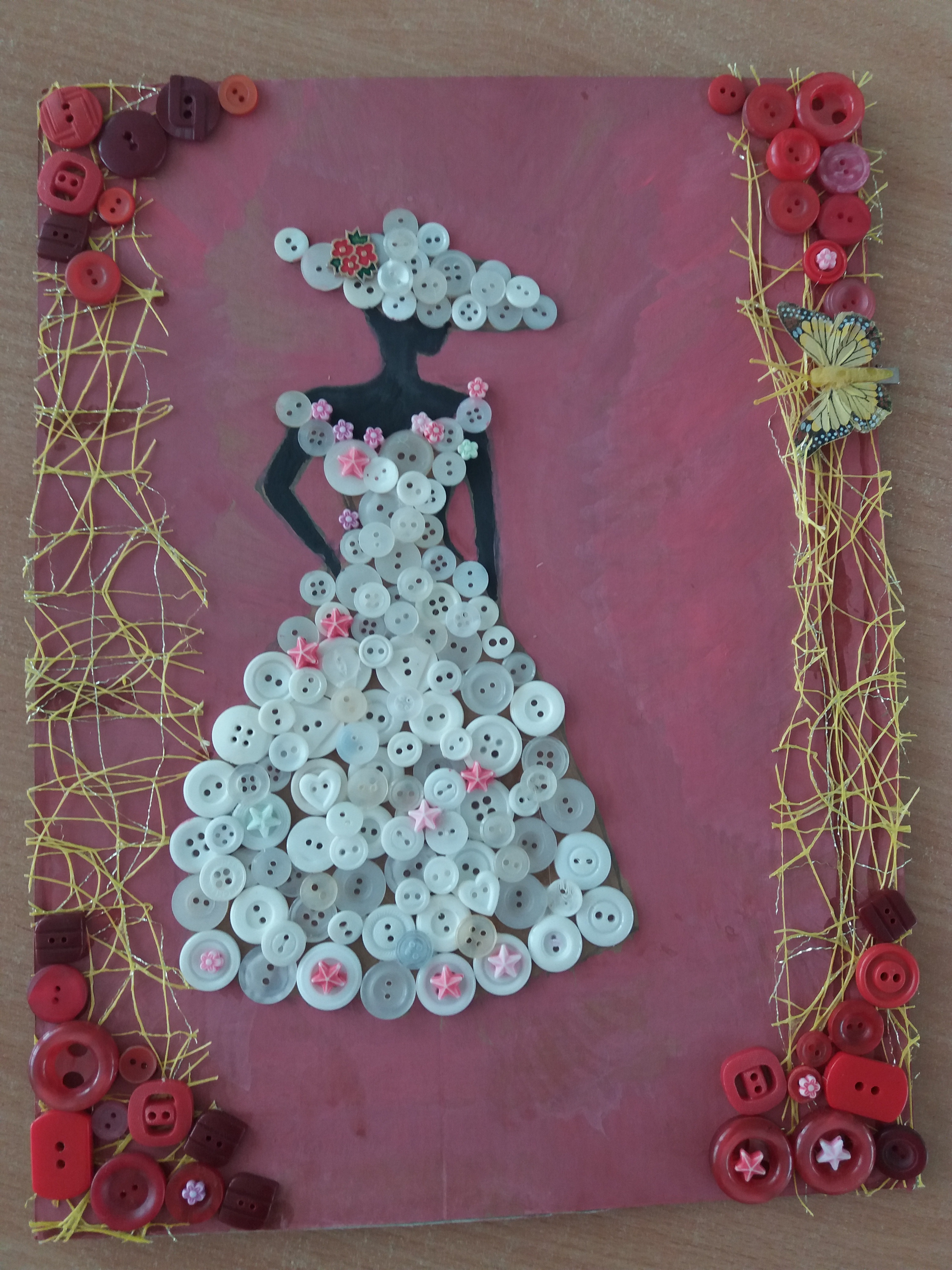 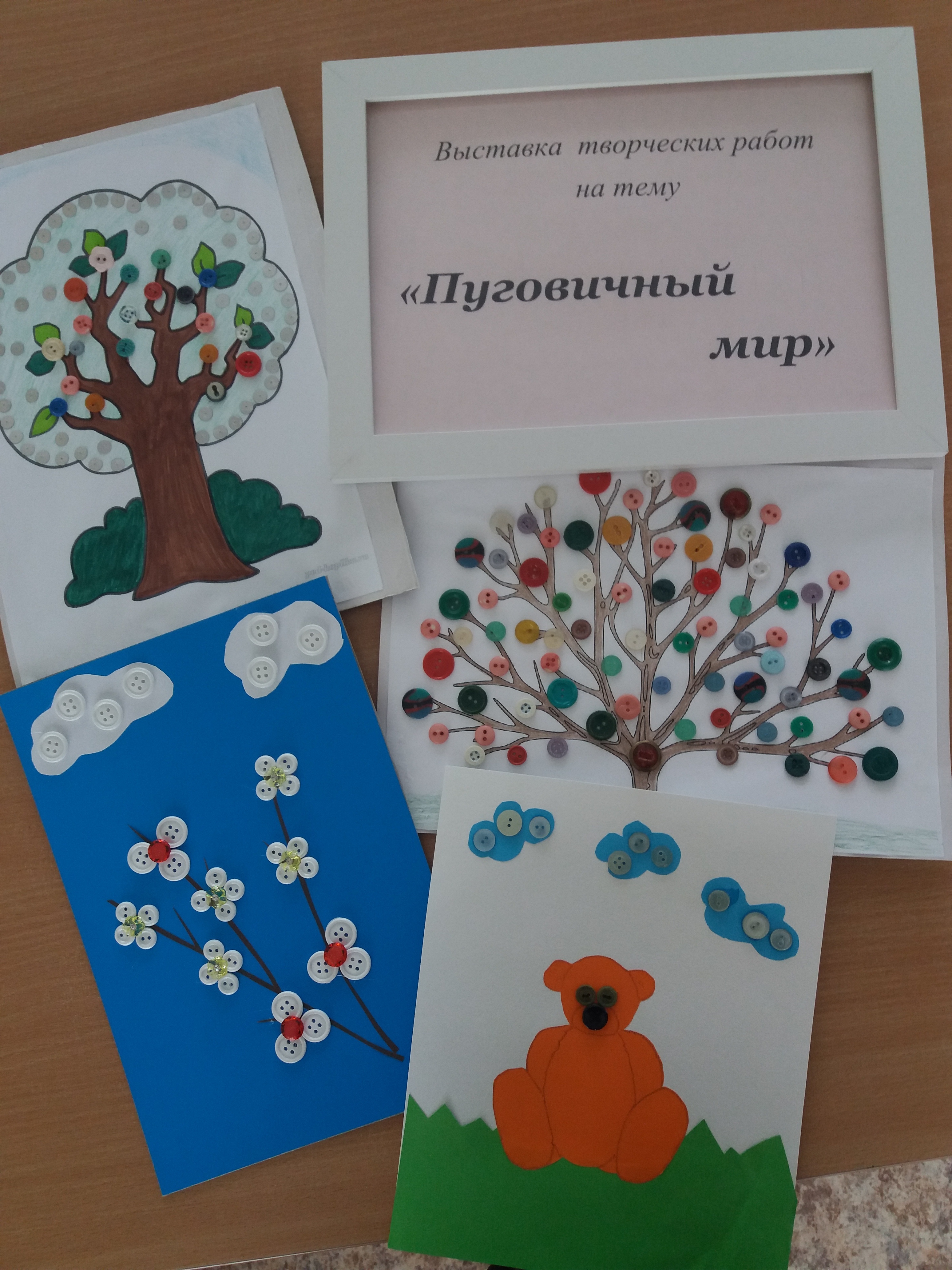 